Сумська міська радаVIIІ СКЛИКАННЯ         СЕСІЯРІШЕННЯвід                   2021 року №            -МРм. СумиРозглянувши звернення юридичної особи, надані документи, відповідно до статей 12, 92 Земельного кодексу України, пункту «в» статті 55 Закону України «Про землеустрій», пункту 6 розділу II «Прикінцеві та перехідні положення» Закону України «Про внесення змін до деяких законодавчих актів України щодо розмежування земель державної та комунальної власності», враховуючи протокол засідання постійної комісії з питань архітектури, містобудування, регулювання земельних відносин, природокористування та екології Сумської міської ради від 04.01.2021 № 2, керуючись пунктом 34 частини першої статті 26 Закону України «Про місцеве самоврядування в Україні», Сумська міська рада  ВИРІШИЛА:Надати Громадській організації «Сумська обласна організація Українського товариства глухих» (03973097) дозвіл на розроблення технічної документації із землеустрою щодо встановлення (відновлення) меж земельної ділянки в натурі (на місцевості) за адресою: м. Суми,                    вул. Набережна р. Стрілка, 2, площею 0,1000 га, що перебуває в користуванні для організації культурного відпочинку на підставі державного акту на право постійного користування землею від 27.11.1995 серія I-СМ № 002845, зареєстрованого в Книзі записів державних актів на право постійного користування землею за № 108.Сумський міський голова                                                          О.М. ЛисенкоВиконавець: Клименко Ю.М.Ініціатор розгляду питання –– постійна комісія з питань архітектури, містобудування, регулювання земельних відносин, природокористування та екології Сумської міської ради Проект рішення підготовлено Департаментом забезпечення ресурсних платежів Сумської міської радиДоповідач – Клименко Ю.М.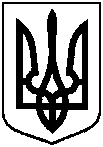 Проектоприлюднено «__»_________2021 р.Про надання Громадській організації «Сумська обласна організація Українського товариства глухих» дозволу на розроблення технічної документації із землеустрою щодо встановлення (відновлення) меж земельної ділянки в натурі (на місцевості) за адресою: м. Суми, вул. Набережна        р. Стрілка, 2, площею 0,1000 га